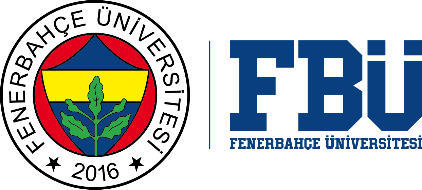 FENERBAHÇE UNIVERSITY GRADUATE SCHOOLJURY MEMBER PAYMENT LETTER                                                                                                                                                                                                                                                                                                             ..…/..…/20….I served as a jury member in the defense of ………………………….…………….……….. master's / doctorate thesis, student numbered ……………………………….…, of ………………………………………………………..………… master's / doctorate program.Below, my bank information, IBAN, T.R. Number are given.It is submitted for your information.Sincerely,Name Surname               :  Name of The Bank	:   IBAN Number                 :  T.R. Number                   :   